 Пенсионный фонд РФ в связи с завершением  31 декабря 2020 года переходного периода по выплате бюджетных средств через национальную платежную сообщает.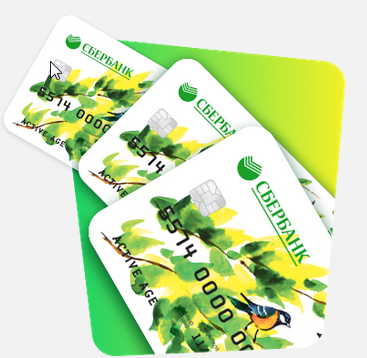 Для перехода на карты «Мир» проводится работа с пенсионерами, являющимися получателями пенсии (иных выплат) на карты международных платежных систем, путем смс-рассылки информации об изменениях в зачислении пенсионных выплат и с предложением оформить в карту «Мир», а при наличии карты «Мир» или счета (вклада) с возможностью пополнения и снятия денежных средств, о необходимости подачи заявления о доставке пенсии в территориальный орган ПФР любым удобным способом.Обращаем внимание:1. Оформить карту «Мир» или счет (вклад) с возможностью пополнения и снятия денежных средств можно в онлайн-сервисе Сбербанк Онлайн, на сайте Банка или офисе Банка.2. Если у пенсионера уже есть карта «Мир» или счет (вклад) с возможностью пополнения и снятия денежных средств, оформленные ранее, то ему достаточно в заявлении о доставке пенсии указать 20-значный номер такого счета. Номер счета при наличии карты «Мир» можно посмотреть в онлайн-сервисе Сбербанк Онлайн, получить в устройстве самообслуживания Банка или офисе Банка.